Discord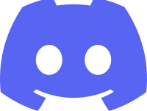 Messagerie instantanéeFacebook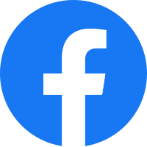 GénéralInstagram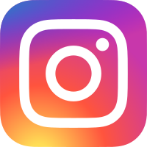 Photos et vidéosLinkedIn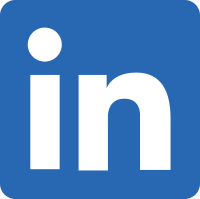 Réseau professionnelMessenger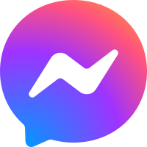 Messagerie instantanéePinterest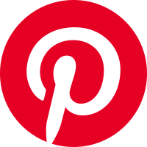 ImagesReddit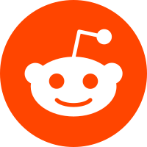 CommunautésTélégram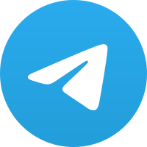 Messagerie instantanée chiffréeTikTok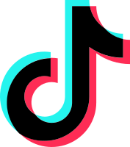 VidéosTwitch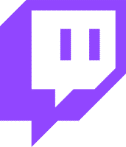 Vidéos en directTwitter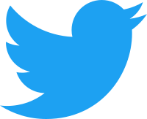 Actualités et politiqueWhatsApp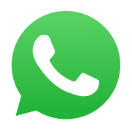 Messagerie instantanéeYouTube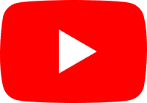 Vidéos